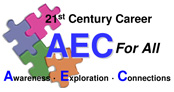 Name:  ______________________________		School:  ___________________Employability Skills Area:  Career Readiness For Teens Assignment Name:   Career Readiness for Teens Assignment #9FYI and Career Ready RecipeRead assigned pages and complete the following.   Answer in grammatically correct sentences. T or F   No matter how hard you work to get career ready before you enter the real world of work, you will still never love 100% of your job. Explain the statement above. Identify the 10 ingredients of the “Career Ready” Recipe.  Define each ingredient. 	Ingredient # 1 – 	Ingredient # 2 – 	Ingredient # 3 – 	Ingredient # 4 – 	Ingredient # 5 – 	Ingredient # 6 –	Ingredient # 7 – 	Ingredient # 8 – 	Ingredient # 9 –	Ingredient # 10 -  Which ingredient(s) do you feel are most important and why?Reflection on the book (3-4 sentences):